Atbildes un skaidrojumi uz 09.02.2018. e-pasta vēstulē saņemtajiem jautājumiemNr.JautājumsAtbildeLūdzu nosaukt visus SAM 5.6.2. ietvaros plānotos projektus par kopējo summu 5.1 miljoni, norādot katram projektam:projekta summu (un atsevišķi pa finansētājiem - valsts, pašvaldība, ERAF un uzņēmēja investīcija);jaunradīto darba vietu apjomu (atsevišķi norādot, vai tiek ieskaitītas 2017.gadā radītas darba vietas vai jaunas)uzņēmējus (nosaukumus), kas izrādījuši interesi konkrētā projekta darba vietu radīšanai un investīciju ieguldīšanai (norādīt atsevišķi, ja darba vietu un investīciju interese viena projekta ietvaros atšķiras);atjaunotās degradētās zemes teritoriju.1. SAM 5.6.2. ietvaros Limbažu novadā plānotie projekti apstiprināti ar 29.12.2016. Limbažu novada domes lēmumu (protokols Nr.24, 15.§) un iekļauti Limbažu novada attīstības programmas Investīciju plānā. Pēdējā SAM 5.6.2. ietvaros plānoto projektu ideju aktualizācija veikta ar Limbažu novada domes 28.09.2017.sēdes lēmumu (protokols Nr.16, 15.§). Limbažu novada attīstības programma 2017. – 2023.gadam, tajā skaitā Investīciju plāns, publiski pieejama Limbažu novada pašvaldības interneta mājaslapā www.limbazi.lv sadaļā “Publiskie dokumenti”.Saskaņā ar minēto dokumentu SAM 5.6.2. ietvaros Limbažu novadā plānotas 5 projektu idejas ar kopējām izmaksām 5136464.88 eiro apmērā (skatīt tabulu “Informācija par SAM 5.6.2. ietvaros īstenojamiem projektiem Limbažu novadā”). Projektu ideju plānotās izmaksas tiek regulāri aktualizētas pēc to ietvaros paredzēto darbu iepirkumu veikšanas.2. Saskaņā ar SAM 5.6.2. regulējošiem MK noteikumiem no projekta labumu gūstošie komersanti jaunas darba vietas rada laika periodā, kas ir 2 gadi pirms projekta iesniegšanas un 3 gadi pēc projekta gala maksājuma saņemšanas. Līdz ar to katrā no projektiem rādītāja sasniegšanas periods ir atšķirīgs (skatīt plānoto projektu iesniegšanas laiku tabulā “Informācija par SAM 5.6.2. ietvaros īstenojamiem projektiem Limbažu novadā”).Pirms projekta iesnieguma iesniegšanai nepieciešamās dokumentācijas sagatavošanas uzsākšanas, komersanti tiek aptaujāti (tiek lūgts parakstīt apliecinājumu) par plānotajām jaunajām darba vietām un privātajām investīcijām. Pirms projekta iesnieguma iesniegšanas CFLA šī informācija tiek aktualizēta un apliecinājumi sagatavoti no jauna, ņemot vērā aktuālo iznākuma rādītāju rašanās periodu un komersantu iznākuma rādītāju radīšanas prognozes, kā arī projekta izmaksas pēc iepirkuma veikšanas.3. Skatīt tabulā “Informācija par SAM 5.6.2. ietvaros īstenojamiem projektiem Limbažu novadā”.4. Atjaunotā degradētā teritorija ir teritorija, kas iepriekš bijusi degradēta, bet pēc ceļu satiksmei paredzētās infrastruktūras attīstīšanas un/vai komercdarbības mērķiem paredzēto ēku un to infrastruktūras attīstīšanas degradētajā teritorijā, un/vai revitalizācijai vai attīstīšanai paredzētās degradētās teritorijas labiekārtošanas pielāgota jaunu komersantu izvietošanai vai esošo komersantu paplašināšanai, lai sekmētu nodarbinātību un ekonomisko aktivitāti pašvaldībās. Faktiski projektā iznākuma rādītājos, piemēram, ielas pārbūves gadījumā ieskaitāmas to komersantu (kas apliecinājuši interesi par infrastruktūras uzlabošanu) īpašumu platības, kas piegulst pārbūvējamai ielai, kā arī pārbūvējamās ielas platība. Ražošanas teritoriju vai telpu izbūves/labiekārtošanas gadījumā iznākuma rādītājos ieskaitāma sakārtotās teritorijas platība.Konkrētas revitalizēt plānoto teritoriju platības norādītas tabulā “Informācija par SAM 5.6.2. ietvaros īstenojamiem projektiem Limbažu novadā”.Lūdzu publiskot aptauju par uzņēmēju interešu apzināšanu pirms SAM 5.6.2.projektu plānošanas - aptaujas izlasi (tai skaitā, aptaujātos uzņēmumus), aptaujas anketu un rezultātus.Uzsākot darbu pie SAM 5.6.2. un 3.3.1. projektu ideju plānošanas, 2014.gada oktobrī pašvaldības mājaslapā tika publicēts aicinājums (2 reizes) uzņēmējiem iesniegt priekšlikumus par publiskās infrastruktūras sakārtošanas vajadzībām, ko būtu iespējams veikt minēto SAM ietvaros.Rezultātā tika saņemti ierosinājumi no:SIA “Virte Tehnoloģijas” par iebrauktuves, stāvlaukuma un ugunsdzēsības hidranta izbūvi pie Meliorācijas ielas;SIA “Latvia Timber international” par ražošanas angāra būvniecību;SIA “Vit Būve” par Beverīnu ceļa pārbūvi un ražošanas angāra būvniecību ceļam piegulošajā teritorijā;SIA “Trīs radi” par ražošanas angāra būvniecību Meliorācijas ielā.Veicot individuālas pārrunas ar uzņēmējiem, konsultējoties ar VARAM par ideju atbilstību vēl izstrādes procesā esošo MK noteikumu nosacījumiem, kā arī uzņēmēju privātu apsvērumu dēļ, līdz šim brīdim aktuālas palikušas tikai SIA “Latvia Timber International” ideja par ražošanas angāra būvniecību un SIA “Vit Būve” ideja par Beverīnu ceļa pārbūvi.2015.gada oktobrī un novembrī - ap SAM 5.6.2. MK noteikumu apstiprināšanas laiku, kad jau bija lielāka skaidrība par abu SAM nosacījumiem un iespējām, informācija uzņēmējiem tika sniegta Limbažu novada uzņēmēju konsultatīvās padomes sēdēs. Prezentācijas tika ievietotas arī pašvaldības mājaslapā.2016.gada februārī par SAM raksts publicēts vietējā laikrakstā “Auseklis”.2016.gada sākumā, apzinot uzņēmēju interesi par Limbažu pilsētas Mehanizācijas, Meža, Meliorācijas, Tīrumu, Mazās Noliktavu, Noliktavu, Uzvaras, Pļavu un Ezeru ielu pārbūves nepieciešamību, to piegulošo uzņēmumu pārstāvji par SAM iespējām informēti individuāli.Kopš 2014.gada, kad tika uzsākts darbs pie ideju apzināšanas un apstiprināšanas, Limbažu novada pašvaldībā bez šobrīd aktuālo ideju autoriem ar saviem priekšlikumiem ir vērsušies ap 15 Limbažu novada, citu pašvaldību un pat ārvalstu uzņēmēji, kuri, lai arī to idejas bijušas atbilstošas SAM nosacījumiem, no to īstenošanas vēlāk atteikušies, kas galvenokārt saistīts ar bažām par sasniedzamajiem iznākuma rādītājiem.Lūdzu publiskot degradētās teritorijas Limbažu novadā, uz kuram varētu tikt attiecināts šis projekts - iezīmējot kartē vai saprotami nosaucot.Limbažu novada dome ar 2015.gada 22.decembra lēmumu “Par Limbažu novada pašvaldības īpašumā un valdījumā neapbūvētām zemēm un degradētajām teritorijām” (protokols Nr.25, 18.§) ir apstiprinājusi pašvaldības īpašumā un valdījumā esošās degradētās teritorijas Zemes pārvaldības likuma izpratnē (skatīt tabulu “Limbažu novada pašvaldības īpašumā un valdījumā esošās neapbūvētās zemes un degradētās teritorijas izmantošanas iespēju izvērtējums”). Tomēr SAM 5.6.2. izpratnē degradētās teritorijas definīcija atšķiras. Tā ir teritorija – vieta (teritorija (ne visos gadījumos ar negatīvu ietekmi uz vidi), ēka vai ēku komplekss), kas iepriekš tikusi izmantota vai apbūvēta, bet pašlaik pamesta vai netiek pilnīgi izmantota (tā var būt nolaista vai piesārņota, neapdzīvota vai daļēji apdzīvota vai citādi izmantota teritorija, kurai ir negatīva kumulatīva ietekme uz apkārtējām teritorijām, vidi un vietējiem iedzīvotājiem. SAM 5.6.2. izpratnē degradētās teritorijas novadā nav apzinātas, jo apzinot projektu idejas, konkrētam uzņēmējam parasti jau ir konkrēta iecere par tā īstenošanas vietu. Ja tāda nav, pašvaldība izvērtē un piedāvā izvietojuma ziņā atbilstošāko tās īpašumā esošo zemes īpašumu (atgādinām, ka investīcijas iespējams veikt tikai publiskā infrastruktūrā, pašvaldības īpašumā vai valdījumā esošā zemes īpašumā).Lūdzu pagarināt publiskās apspriešanas termiņu, jo tās sākumā iedzīvotājiem nav bijusi pieejama pilna informācija - 3 nedēļas no brīža, kad mājas lapā ir ievietota informācija par projektu.Publiskās apspriešanas termiņu nav plānots pagarināt.Lūdzu ievietot visus ar publisko apspriešanu saistītos dokumentus atsevišķā mājas lapas sadaļā, lai iedzīvotājiem nodrošinātu pilnu un pārskatāmu informāciju par apspriežamo jautājumu.Informācija ievietota mājaslapā./Lūdzu sniegt informāciju, kāda ir projektos paredzētā risku ietekmes izvērtēšana attiecībā uz atbalstu saņēmušo uzņēmēju spēju nodrošināt sasniedzamos rādītājus - darba vietu skaitu, kā arī projektā ietvertos risku vadības instrumentus.Limbažu novada pašvaldības projektos riski tiek grupēti pēc to veidiem - vadības risks, personāla risks, finanšu risks, īstenošanas risks un juridiskais risks. Risku vadība notiek visos Limbažu novada pašvaldības projektos tos periodiski pārskatot, lai nodrošinātu to, ka pasākumu plāns joprojām ir atbilstošs. Risku vadības procesā ir būtiski, lai visas projektā iesaistītās personas būtu informētas un laikus saņemtu informāciju par notiekošajām darbībām un plānotajām izmaiņām.Projektu īstenošanas posmā, veicot projektā jau ieplānotās aktivitātes, var veidoties situācijas, kad var iestāties kāda jauna riska iespējamība, paaugstināties vai pazemināties kāda jau identificēta riska līmenis. Šādās situācijās tiek atkārtoti veikta riska analīze un novērtēšana.Ņemot vērā, ka  ES fondu un citu finanšu instrumentu projektu līgumos ir noteikti termiņi, kādos pašvaldība realizē projektus,  iesniedz pārskatus par projekta ieviešanas progresu, risku vadīšana ir neatņemama projekta sastāvdaļa. SAM 5.6.2. īstenošanas noteikumi nosaka, ka investīcijas paredzētas rūpniecisko teritoriju un citu uzņēmējdarbībai plānoto vai izmantoto degradēto teritoriju atjaunošanai, lai šīs teritorijas pielāgotu jaunu uzņēmumu izvietošanai vai esošo paplašināšanai un sekmētu nodarbinātību un ekonomisko aktivitāti pašvaldībās saskaņā ar pašvaldības attīstības programmā noteikto. Atbilstoši publiskajā infrastruktūrā ieguldītā ERAF apjomam no infrastruktūras labumu gūstošiem komersantiem teritorijā, kas ir atjaunota vai kuru plānots atjaunot projekta ietvaros, jānodrošina projekta iznākuma rādītāji- radītas darba vietas, nefinanšu investīcijas pašu nemateriālajos ieguldījumos un pamatlīdzekļos un atjaunoto degradēto teritoriju platība.Pirms iekļaut projekta ideju pašvaldības attīstības programmas investīciju plānā, uzņēmēji tiek aicināti uz pašvaldības apvienoto Izglītības, kultūras un sporta jautājumu, sociālo un veselības jautājumu, teritorijas attīstības un finanšu jautājumu komitejas sēdi, lai apliecinātu savu interesi par projektu un to, kā viņi nodrošinās projekta iznākuma rādītājus.Deputātiem ir iespēja uzdot uzņēmējiem jautājumus, lai gūtu pārliecību par projekta idejas iekļaušanu pašvaldības attīstības programmā.Lai samazinātu projekta ieviešanas risku, pirms projekta aktivitāšu uzsākšanas notiek komunikācija ar uzņēmējiem par sasniegtajiem rādītājiem iepriekšējos pārskata gados, kas attiecināmi uz projektu. Projekta realizācijā pēc katra posma tiek vēlreiz aktualizēta informācija no uzņēmēju puses. Piemēram, izstrādājot būvprojektu, tiek noskaidrots projektam orientējoši  nepieciešamais finansējums, tas tiek saskaņots ar projekta iznākuma rādītāju devējiem.Tikai tad, kad gūta pārliecība, ka projekta iznākuma rādītāji atbilst plānotajām izmaksām, tiek veikti iepirkumi par būvdarbu veikšanu un būvuzraudzību.Pēc iepirkumu veikšanas atkal tas tiek saskaņots ar projekta iznākuma rādītāju devējiem un tikai tad tiek slēgti atbilstoši līgumi par būvdarbu veikšanu un būvuzraudzību.Projektētājs sanāksmē minēja, ka šobrīd projektā nav iekļautas komunikāciju izmaksas. Kādas vēl izmaksas var papildināt šīs ielu infrastruktūras projektus? Kāda ir to summa? No kādiem avotiem to plāno segt?Saskaņā ar Mehanizācijas un Meža ielas pārbūves būvprojekta ekonomiskajā daļā norādīto informāciju paredzēts veikt šādu komunikāciju pārbūvi: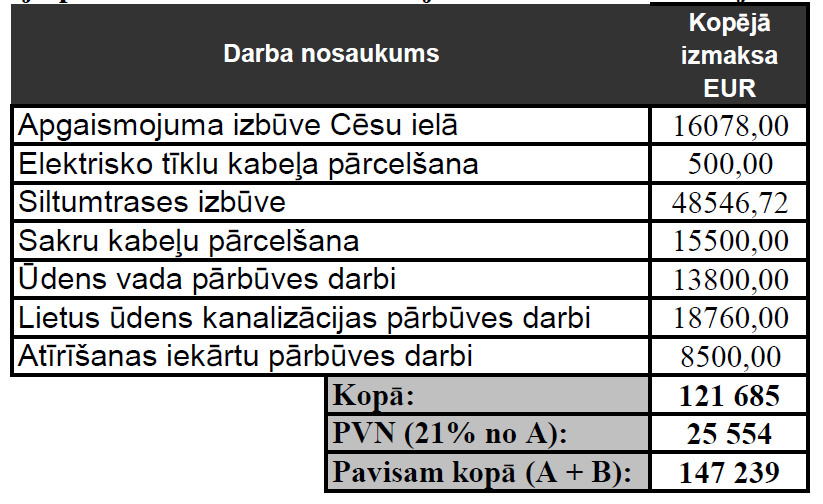 Bez ielu pārbūves izmaksām projektā tiks iekļautas arī šādas izmaksas (t.sk. PVN):būvprojekta izstrāde – 44177.10 EUR;autoruzraudzības nodrošināšana – 5844.30 EUR;būvuzraudzības nodrošināšana – izmaksas būs zināmas pēc iepirkuma veikšanas.Visas augstāk minētās izmaksu pozīcijas, izņemot pozīciju “Sakaru kabeļu pārcelšana”, kā attiecināmās izmaksas plānots iekļaut SAM 5.6.2. projekta budžetā un līdzfinansēt atbilstoši SAM 5.6.2. nosacījumiem, tas ir: ERAF finansējums 85%, valsts līdzfinansējums 3.75%, pašvaldības līdzfinansējums 11.25%.Pozīcijas “Sakaru kabeļu pārcelšana” izmaksas saskaņā ar SAM 5.6.2. nosacījumiem ir neattiecināmas un finansējamas no pašvaldības budžeta līdzekļiem. Nosacījumus par sakaru kabeļu pārcelšanu ielu pārbūves ietvaros sniegusi SIA “Lattelecom”, un bez minēto darbu veikšanas būvobjektu nav iespējams nodot ekspluatācijā.